09/11/2022BionexoRESULTADO – TOMADA DE PREÇON° 20221010TP30975HEAPAO Instituto de Gestão e Humanização – IGH, entidade de direito privado e semfins lucrativos, classificado como Organização Social, vem tornar público oresultado da Tomada de Preços, com a finalidade de adquirir bens, insumos eserviços para o HEAPA - Hospital Estadual de Aparecida de Goiânia, comendereço à Av. Diamante, sn - St. Conde dos Arcos, Aparecida de GoiâniaGO,CEP 74.969-210.Bionexo do Brasil LtdaRelatório emitido em 09/11/2022 16:08APARECIDA DE GOIÂNIA GO - 09/11/2022.CompradorIGH - HUAPA - HOSPITAL DE URGÊNCIA DE APARECIDA DE GOIÂNIA (11.858.570/0004-86)AV. DIAMANTE, ESQUINA C/ A RUA MUCURI, SN - JARDIM CONDE DOS ARCOS - APARECIDA DE GOIÂNIA,GO CEP: 74969-210Relação de Itens (Confirmação)Pedido de Cotação : 247333863COTAÇÃO Nº 30975 - MATERIAL DE ESCRITORIO - HEAPA OUT/2022Frete PróprioObservações: *PAGAMENTO: Somente a prazo e por meio de depósito em conta PJ do fornecedor. *FRETE: Sóserão aceitas propostas com frete CIF e para entrega no endereço: AV. DIAMANTE, ESQUINA C/ A RUA MUCURI,JARDIM CONDE DOS ARCOS, AP DE GOIÂNIA/GO CEP: 74969210, dia e horário especificado. *CERTIDÕES: AsCertidões Municipal, Estadual de Goiás, Federal, FGTS e Trabalhista devem estar regulares desde a data daemissão da proposta até a data do pagamento. *REGULAMENTO: O processo de compras obedecerá aoRegulamento de Compras do IGH, prevalecendo este em relação a estes termos em caso de divergência.Tipo de Cotação: Cotação NormalFornecedor : Todos os FornecedoresData de Confirmação : TodasFaturamentoMínimoValidade daPropostaCondições dePagamentoFornecedorPrazo de EntregaFrete ObservaçõesModerna Papelaria EireleGOIÂNIA - GOGisele Pessoa Cruz - (62) 9916-5 dias apósconfirmação1R$ 100,000020/10/202230 ddlCIFnull69249papelaria.moderna@yahoo.comMais informaçõesProgramaçãode EntregaPreçoUnitárioProdutoCódigoFabricanteEmbalagem Fornecedor ComentárioJustificativaQuantidade Valor Total Usuário;FORNECEDOR RSTECNOLOGIA NÃORESPONDEU E-MAILDE HOMOLOGAÇÃO.FORNECEDORPAPELARIATRIBUTÁRIA NÃOATENDE ACONDIÇÃO DEPAGAMENTO /PRAZO.FORNECEDORSUPRIMAIS NÃOATENDE ACONDIÇÃO DEPAGAMENTO/PRAZO.FORNECEDORRosana DeOliveiraMouraModernaPapelariaEireleAPARELHOTELEFONICO C/ FIOTELEFONE -intelbrasR$65,0000R$390,0000137247-unnull6 Unidade09/11/202208:15ELETRÔNICASANTANA NÃORESPONDEU E-MAILDE HOMOLOGAÇÃO.PAPELARIA SHALONNÃO RESPONDEU E-MAIL DEHOMOLOGAÇÃO.FORNECEDORGEBECOM NÃORESPONDEU E-MAILDE HOMOLOGAÇÃO.Rosana DeOliveiraMoura;FORNECEDORMIXPEL NÃOFATURA PORPENDÊNCIAFINANCEIRA.CAIXA ARQUIVOMORTO OFICIO -padraoModernaPapelariaEireleARQUIVO MORTOPAPELAO - UNIDADER$3,1000R$155,00002337253--undnullnull50 Unidade09/11/202208:15BATERIA 3 V CR2032 20421(TIPO MOEDA) -BATERIA 3V CR2032 - ELGINUNIDADEModernaPapelariaEirele;PAPELARIA SHALONNÃO RESPONDEU E- 2,0000MAIL DER$120 UnidadeR$240,0000Rosana DeOliveiraMouraUNIDADEhttps://bionexo.bionexo.com/jsp/RelatPDC/relat_adjudica.jsp1/5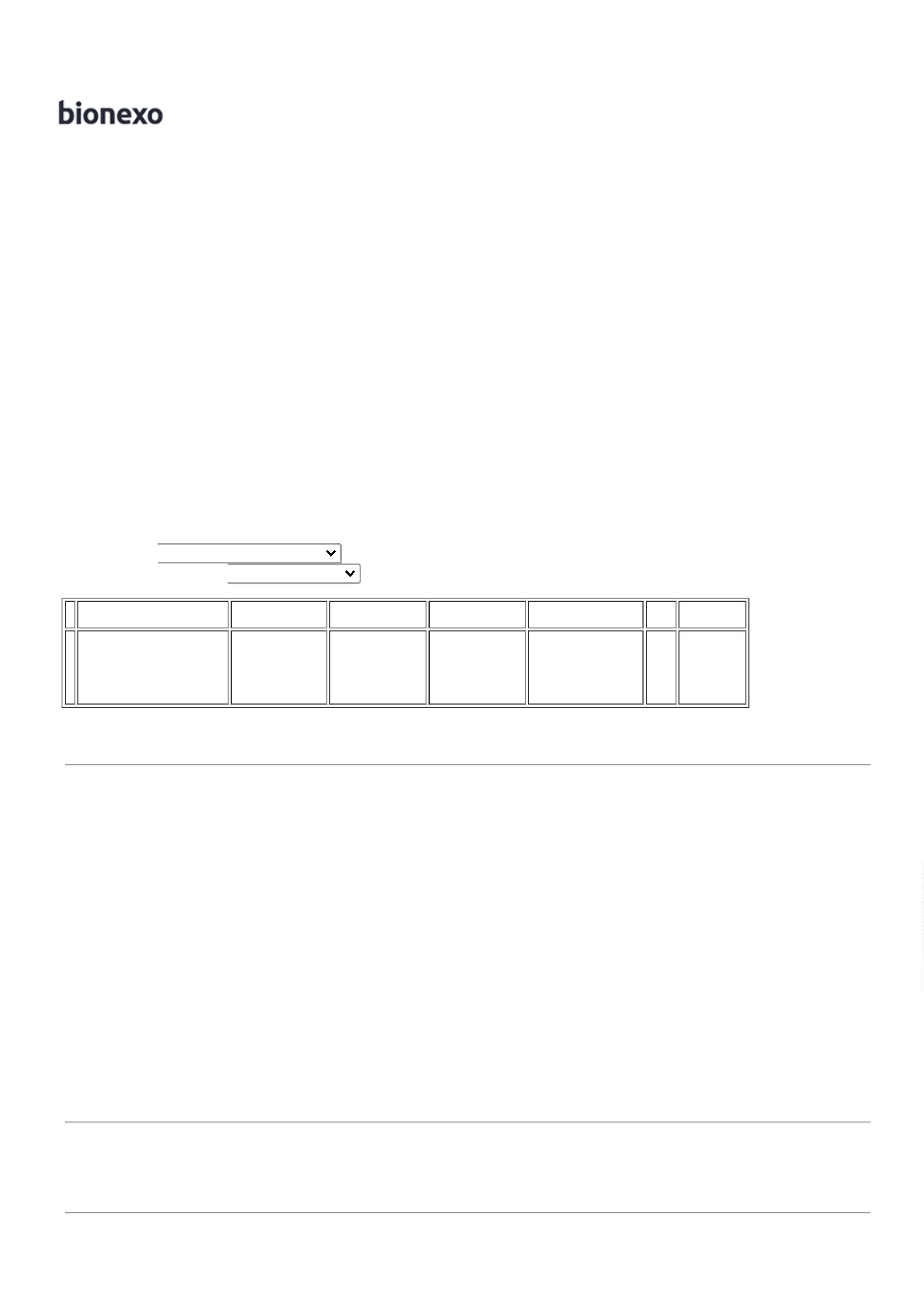 09/11/2022BionexoHOMOLOGAÇÃO.FORNECEDORMIXPEL NÃO09/11/202208:15FATURA PORPENDÊNCIAFINANCEIRA.FORNECEDORSUPRIMAIS NÃOATENDE ACONDIÇÃO DEPAGAMENTO/PRAZO.FORNECEDORGEBECOM NÃORESPONDEU E-MAILDE HOMOLOGAÇÃO.Rosana DeOliveiraMouraBOBINA TERMICA0X40CM PARATRIUS (CLAS -UNIDADEModernaPapelariaEirele8bobina 79x40 -thegaR$3,890045793994137491166158825-------UNIDADEnullnullnullnullnullnullnull--20 Unidade R$ 77,800009/11/202208:15BOBINATERMOSSENSIVELP/PONTORosana DeOliveiraMouraBOBINATERMICA P/PONTOELETRONICO 57X 300 MT - thegaModernaPapelariaEireleR$22,8000R$136,8000und6 UnidadeELETRONICO57MMX300 -UNIDADE09/11/202208:15Rosana DeOliveiraMoura;;;;;FORNECEDORMIXPEL NÃOFATURA PORPENDÊNCIAFINANCEIRA.CANETAESFEROGRAFICAAZUL - UNIDADECANETAESFEROGRAFICA UNIDADEAZUL - compactorModernaPapelariaEireleR$,5500R$110,0000200 Unidade0109/11/202208:15Rosana DeOliveiraMouraFORNECEDORMIXPEL NÃOFATURA PORPENDÊNCIAFINANCEIRA.CANETA P/RETROPROJETORPRETA - UNIDADEPINCEL PRETORETROPROJETOR- maxprintModernaPapelariaEireleR$,9700un36 Unidade R$ 70,920009/11/202208:15Rosana DeOliveiraMouraFORNECEDORMIXPEL NÃOFATURA PORPENDÊNCIAFINANCEIRA.CLIPS PARA PAPEL0 4/0 CX COM 50 UND 40206ModernaPapelariaEirele-4CLIPS MEDIO/0 - top clipsR$2,1100111UNIDADEUNIDADEUNIDADE20 Caixa20 CaixaR$ 42,2000R$ 42,2000-CAIXA09/11/202208:15Rosana DeOliveiraMouraFORNECEDORMIXPEL NÃOFATURA PORPENDÊNCIAFINANCEIRA.CLIPS PARA PAPEL1 6/0 CX COM 50 UND 40208Clips Para Papel6/0 Caixa C/500g - topModernaPapelariaEireleR$,11002-CAIXA09/11/202208:15Rosana DeOliveiraMouraFORNECEDORMIXPEL NÃOFATURA PORPENDÊNCIAFINANCEIRA.COLA BASTAO 21GR - UNIDADE -ondaModernaPapelariaEireleCOLA BASTAO 21 GRR$1,890023760912 Unidade R$ 22,6800-UNIDADE09/11/202208:15EXTRATOR DEGRAMPO TIPOESPATULA, EM AÇOINOXIDAVEL, PARAEXTRAÇÃO DERosana DeOliveiraMoura;FORNECEDORMIXPEL NÃOFATURA PORPENDÊNCIAModernaPapelariaEireleEXTRATOR DEGRAMPO - caviaR$1,250013131--undnullnull12 Unidade R$ 15,000009/11/202208:15GRAMPOS 26/6 EFINANCEIRA.26/8.UNIDADEFITA ADESIVAEMPACOTADORATRANSP. MONOFACEFITA ADESIVAEMPACOTADORATRANSP.MONOFACE45MM X 45M -eurocelRosana DeOliveiraMoura;FORNECEDORMIXPEL NÃOFATURA PORPENDÊNCIAFINANCEIRA.ModernaPapelariaEirele45X45R$3,8900141725UNIDADE20 RoloR$ 77,8000(EMBALADORA) -ROLO COMDIMENSOES DE5MM X 45 M - ROLO09/11/202208:154;FORNECEDORPAPELARIATRIBUTÁRIA NÃOATENDE ACONDIÇÃO DEPAGAMENTO /PRAZO.FORNECEDORMIXPEL NÃOFATURA PORPENDÊNCIAFINANCEIRA.FITA DUREX 12MM X0M -> EMPLASTICO TIPOCELOFANEMONOFACETRANSPARENTEACRILICO. - ROLORosana DeOliveiraMoura3Fita Durex12x30mm -eurocelModernaPapelariaEireleR$1,1000156199--undnullnull6 RoloR$ 6,600009/11/202208:151GRAMPEADOR DE40221GRAMPEADORUNIDADEModerna-R$4 Unidade R$ 95,9600 Rosana Dehttps://bionexo.bionexo.com/jsp/RelatPDC/relat_adjudica.jsp2/5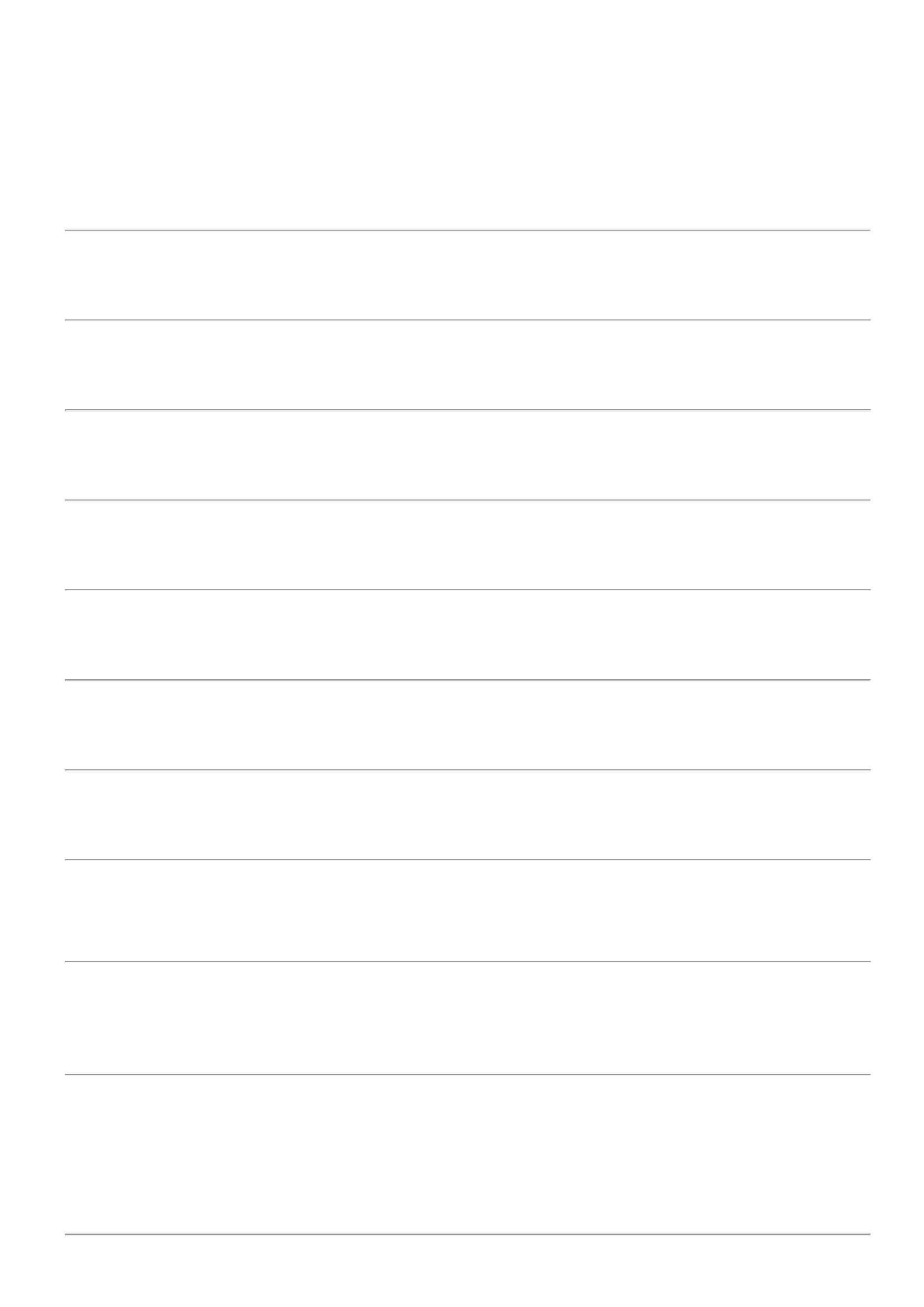 09/11/2022BionexoMESA GRANDE 20X4.5X8CM A -UNIDADEPARA 25 FOLHAS- maxprintPapelariaEirele23,9900OliveiraMoura09/11/202208:15;FORNECEDORMIXPEL NÃOFATURA PORPENDÊNCIAFINANCEIRA.Rosana DeOliveiraMouraGRAMPEADOR DEMESA MEDIOGRAMPEADORMEDIO -maxprintModernaPapelariaEireleR$11,30001740223-unnull4 Unidade R$ 45,200011.5X3.5X5.7CM -UNIDADEFORNECEDORPAPELARIA SHALONNÃO RESPONDEU E-MAIL DE09/11/202208:15HOMOLOGAÇÃO.Rosana DeOliveiraMouraGRAMPEADORALICATE 26/6 S-ModernaPapelariaEireleGRAMPEADOR TIPOALICATE - UNIDADER$22,890018940225--1nullnull--4 Unidade R$ 91,5600150 CIS - cis09/11/202208:15GRAMPO 26/6 PARAGRAMPEADOR CXRosana DeOliveiraMouraModernaPapelariaEirele5000 UNIDADES ->EM MATERIALGRAMPO 26/6(5000 UN) - topR$4,64001192un20 CaixaR$ 92,8000METAL NA CORPRATA - CAIXA09/11/202208:15LACRE TIPO MALOTECORES DIVERSASMED. 03MM X 16CMRosana DeOliveiraMouraLACRE PARAMALOTEAMARELO 16 CM- modernaModernaPapelariaEirele-LACRE ESPINHA DEPEIXE; COMR$0,1100202301-undnull-600 Unidade R$ 66,0000NUMERAÇÃOSEGUENCIAL. -UNIDADE09/11/202208:15;FORNECEDORMIXPEL NÃOFATURA PORPENDÊNCIAFINANCEIRA.Rosana DeOliveiraMouraLAPIS GRAFITESEXTAVADO HB -UNIDADEModernaPapelariaEireleLAPIS N 2 PRETOR$0,40002140334-undnull50 Unidade R$ 20,0000-multicolorPAPELARIA SHALONNÃO RESPONDEU E-MAIL DE09/11/202208:15HOMOLOGAÇÃO.;FORNECEDORMIXPEL NÃOFATURA PORPENDÊNCIAFINANCEIRA.Rosana DeOliveiraMouraMARCADOR P/QUADRO BRANCOCOR AZUL -FORNECEDORSUPRIMAIS NÃOATENDE ACONDIÇÃOPAGAMENTO /PINCEL PARAQUADROBRANCO - brwModernaPapelariaEireleR$2,3000222129-undnull24 Unidade R$ 55,2000UNIDADE09/11/202208:15PRAZO. PAPELARIASHALON NÃORESPONDEU E-MAILDE HOMOLOGAÇÃO.;FORNECEDORPAPELARIAPAPEL A4 EXTRABRANCO -> COMDIMENSOESTRIBUTÁRIA NÃOATENDE CONDIÇÃODE PAGAMENTO /PRAZO. PAPELARIASHALON NÃORESPONDEU E-MAILDE HOMOLOGAÇÃO.FORNECEDOR MSSERVIÇOS NÃORosana DeOliveiraMoura210X297 75G/M2APROXIMADAMENTE,ModernaPapelariaEirelePAPEL A-4 -CHAMEXR$22,9000R$6.870,000023 MULTIUSO PROPRIO 138PARA IMPRESAO EMJATO DE TINTA,LASER EFOTOCOPIADORA. -RESMA-UNIDADEnull300 Pacote09/11/202208:15RESPONDEU E-MAILDE HOMOLOGAÇÃO.PASTA ARQUIVO 12DIVISORIAS -SANFONADA ->PASTA SANFONADAPLAST TRANSP TAMA4 12 DIVISORIAS;TAMANHO OFICIO -UNIDADERosana DeOliveiraMouraPASTASANFONADA A4COM 12DIVISORIAS -POLIBRASModernaPapelariaEireleR$16,98002451005937385--unidadenullnull-5 Unidade R$ 84,900009/11/202208:152PASTA C/ABAC/ELASTICOTRANSPARENTE -UNIDADEPASTATRANSPARENTEA4 COMELASTICO FINA -polibrasunModernaPapelariaEirele;FORNECEDORMIXPEL NÃOFATURA PORPENDÊNCIAFINANCEIRA.PAPELARIA SHALONNÃO RESPONDEU E-MAIL DER$2,420040 Unidade R$ 96,8000 Rosana DeOliveiraMoura09/11/202208:15HOMOLOGAÇÃO.https://bionexo.bionexo.com/jsp/RelatPDC/relat_adjudica.jsp3/5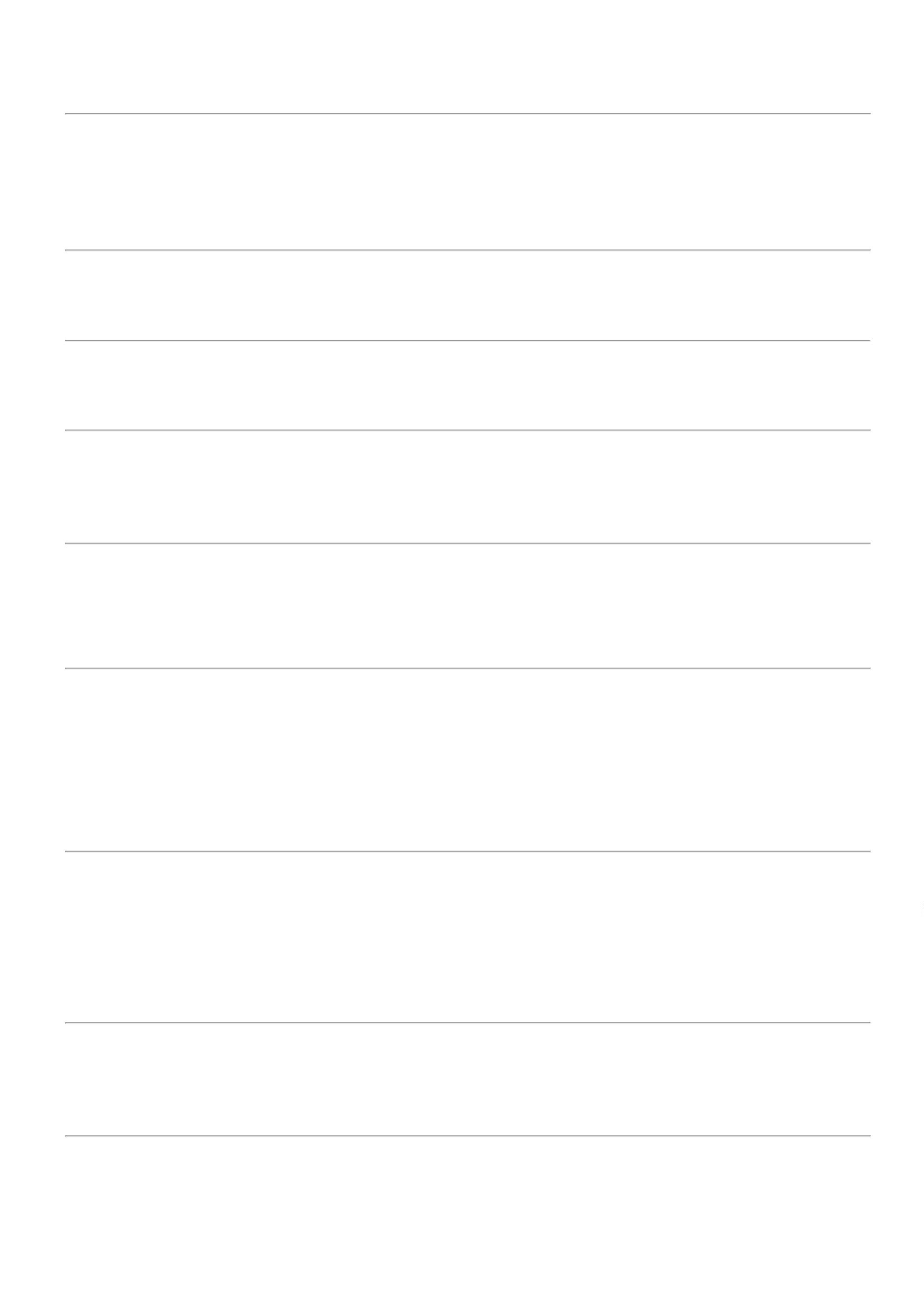 09/11/2022BionexoFORNECEDORSUPRIMAIS NÃOATENDE ACONDIÇÃO DEPAGAMENTO/PRAZO.;FORNECEDORMIXPEL NÃOFATURA PORPENDÊNCIAFINANCEIRA.PASTA L PLASTICOTRANSPARENTE ->DIMENÇÕES 230 XRosana DeOliveiraMouraModernaPapelariaEirelePASTA EM L A4 -acpR$0,7700261962-unnull100 Unidade R$ 77,0000330MM, EMPAPELARIA SHALONNÃO RESPONDEU E-MAIL DEPLASTICO FOSCO -UNIDADE09/11/202208:15HOMOLOGAÇÃO.;FORNECEDORMIXPEL NÃOFATURA PORPENDÊNCIAFINANCEIRA.FORNECEDOR RSTECNOLOGIA NÃORESPONDEU E-MAILDE HOMOLOGAÇÃO.FORNECEDORSUPRIMAIS NÃOATENDE ARosana DeOliveiraMouraPILHA ALCALINAPALITO AAA 1.5 V -UNIDADEPILHA ALCALINAPALITO AAA -elginModernaPapelariaEireleR$2,1000R$504,000027582-undnull240 Unidade09/11/202208:15CONDIÇÃO DEPAGAMENTO/PRAZO.PAPELARIA SHALONNÃO RESPONDEU E-MAIL DEHOMOLOGAÇÃO.;FORNECEDOR RSTECNOLOGIA NÃORESPONDEU E-MAILDE HOMOLOGAÇÃO.FORNECEDORMIXPEL NÃOFATURA PORPENDÊNCIAFINANCEIRA.Rosana DeOliveiraMoura-PILHAPILHA ALCALINA8 PEQUENA AA 1.5 V - 2259ModernaPapelariaEireleALCALINAPEQUENA AA 1,5V - ELGINR$2,10002-UNIDADEnull20 Unidade R$ 42,0000FORNECEDORUNIDADESUPRIMAIS NÃOATENDE A09/11/202208:15CONDIÇÃOPRAZO/PAGAMENTO.PAPELARIA SHALONNÃO RESPONDEU E-MAIL DEHOMOLOGAÇÃO.;FORNECEDORMIXPEL NÃOFATURA PORPENDÊNCIAFINANCEIRA.FORNECEDORCIRÚRGICA GOIÂNIANÃO ATINGIUFATURAMENTOMÍNIMO. PAPELARIA 2,0000SHALON NÃORESPONDEU E-MAILDE HOMOLOGAÇÃO.FORNECEDORRosana DeOliveiraMouraModernaPapelariaEirelePINCEL ATOMICOAZUL - UNIDADEPINCEL ATOMICO- AZUL - brwR$29184-undnull24 Unidade R$ 48,000009/11/202208:15SUPRIMAIS NÃOATENDE ACONDIÇÃO DEPAGAMENTO/PRAZO.Rosana DeOliveiraMouraPORTA QUADROHORARIOTRABALHOHORIZONTAL -ACPPORTA QUADROHORARIO TRABALHOHORIZONTAL -UNIDADEModernaPapelariaEireleR$5,4900304096316613-1null-10 Unidade R$ 54,900009/11/202208:15Rosana DeOliveiraMoura;FORNECEDORMIXPEL NÃOFATURA PORPENDÊNCIAFINANCEIRA.PRANCHETAACRILICO FUME -UNIDADEPRANCHETA EMACRILICOCRISTAL - waleuModernaPapelariaEireleR$4,8000R$296,0000331--undundnullnull20 Unidade20 Unidade109/11/202208:152 TESOURA MULTIUSO 51461/2 21CM ->TESOURAMULTIUSO 21CM- ondaModernaPapelariaEirele;FORNECEDORMIXPEL NÃOFATURA PORR$9,9000R$Rosana DeOliveiraMoura8198,0000TESOURA CORTARPAPEL GRANDEPENDÊNCIA21CM -PARAFINANCEIRA.09/11/202208:15DESTROS ECANHOTOS,COMANEIS MACIOS EEMBORRACHADOS.UNIDADEPAPELARIA SHALONNÃO RESPONDEU E-MAIL DEHOMOLOGAÇÃO.FORNECEDORPAPELARIATRIBUTÁRIA NÃOhttps://bionexo.bionexo.com/jsp/RelatPDC/relat_adjudica.jsp4/5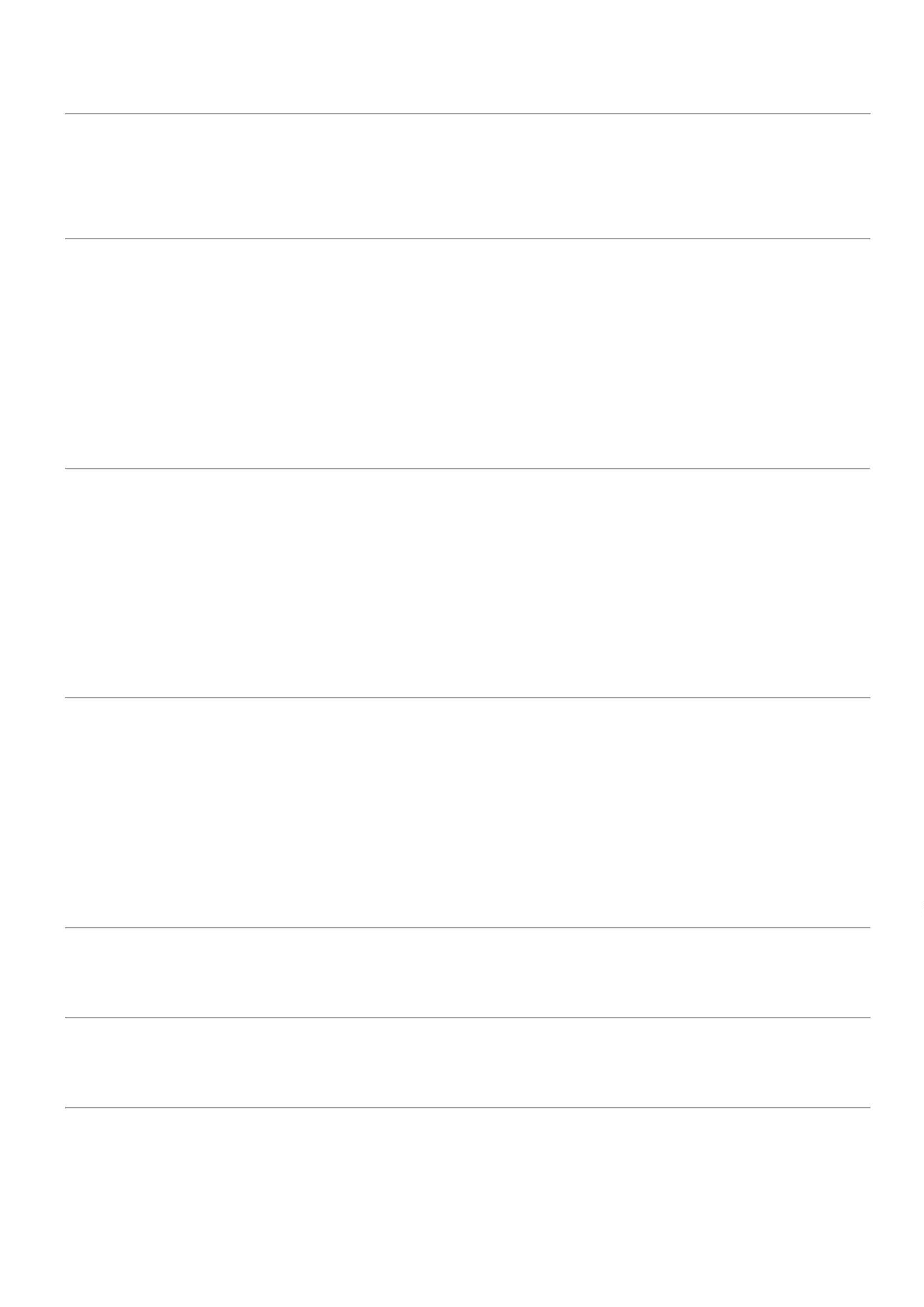 09/11/2022BionexoATENDE ACONDIÇÃO DEPAGAMENTO /PRAZO.TotalParcial:R$22013.0013.010.125,3200Total de Itens da Cotação: 32Total de Itens Impressos: 30TotalGeral:R$10.125,3200Clique aqui para geração de relatório completo com quebra de páginahttps://bionexo.bionexo.com/jsp/RelatPDC/relat_adjudica.jsp5/5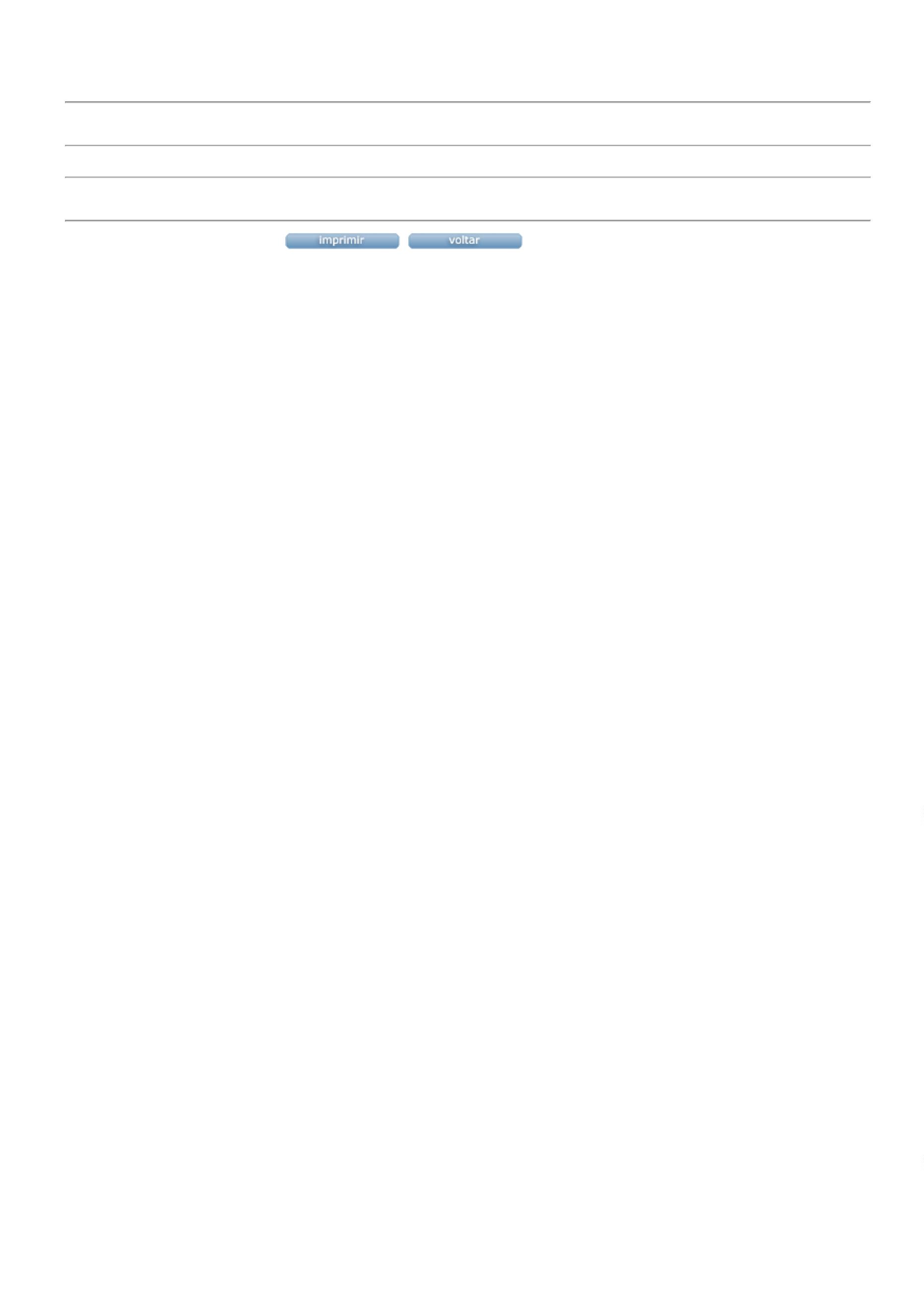 